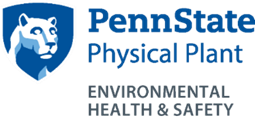 Radiation Producing Equipment Exposures  EHS Contact:   Radiation Safety Emergency Phone, 814-777-0215Procedures/Notifications/Documentation/Follow-Up:Radiation producing equipment includes x-ray generating devices and electron microscopes. All persons authorized to use this equipment have been trained in how to respond to such situations. If an exposure incident has occurred, DO NOT change any shielding or device settings. Do not allow anyone else to change any shielding or device settings. Exposure to the primary beam of an analytical or radiographic source may result in serious injury. These accidental exposures typically occur during sample changes, maintenance, and beam alignment procedures. These exposures also happen when safety devices fail or are deliberately circumvented.  If a situation arises where you have or suspect that you have been accidentally exposed, take the following actions IMMEDIATELY:If this is a life threatening emergency, such as electrical shock, chemical exposure, fire, etc., dial 911 for emergency response.Shut down the equipment and secure it from use by others.Do not change the experimental or equipment configuration. Determining the exposed individual's actual dose is most accurately done when the accident conditions can be reconstructed exactly as they happened.Contact EHS at 814-777-0215.Inform the person who answers the phone that you were working with an X-ray device, that you may have received an accidental radiation overexposure, and that you need to speak with the Radiation Safety Officer immediately.Inform the supervisor of the system about the accident.EHS staff will work with you to document the incident and determine what additional follow-up measures are required.What to Report:Name of person reporting incident.Name of exposed person.Name of exposed person’s supervisor.Date, time and location of incident.Phone number where reporting person can be reached.Brief description of incident.Phone numbers where the involved persons can be reached.Regulatory Reporting Requirements:  EHS staff will notify appropriate agencies as necessary. 